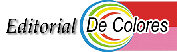 DEL ESTATUTO OMCC
SIN OLVIDAR NUESTRAS RAÍCES
Editorial de ColoresEL PUNTO O3. DEL ESTATUTO DEL OMCC IDENTIFICA QUE EL MOVIMIENTO DE CURSILLOS DE CRISTIANDAD NACIÓ EN LA ISLA DE MALLORCA ENTRE LOS AÑOS 1940 A 1949. MUCHOS SEGLARES Y ALGUNOS SACERDOTES DESCUBRIERON EL HECHO QUE TAMBIÉN LOS LAICOS EN VIRTUD DE LOS SACRAMENTOS DEL BAUTISMO Y DE LA CONFIRMACIÓN DESEMPEÑAN UN PAPEL ACTIVO Y PROPIO EN LA EVANGELIZACIÓN DE LA HUMANIDAD.AUNQUE HABLA DEL “DESCUBRIMIENTO” EN EL QUE LOS LAICOS TIENEN UN PAPEL ACTIVO PROPIO EN LA EVANGELIZACIÓN Y QUE ESTE HALLAZGO FUE REALIZADO ENTRE MUCHOS SEGLARES Y UNOS POCO SACERDOTES. PUNTUALMENTE ESTE CONTENIDO NO SEÑALA A ESTE GRUPO COMO INICIADORES. EL TEXTO EN UN PÁRRAFO POSTERIOR DA IDEA DE QUE EL GRUPO INICIADOR ERA SEGLAR, PERO EXPLICITO NO LO DICE.
PODRÍA SER QUE LA INTENCIÓN QUERÍA REFERIR A QUE ESE GRUPO DE NUMEROSOS SEGLARES Y ALGUNOS SACERDOTES SERÍAN LOS INICIADORES DEL MCC Y QUE DE ENTRE ESTOS TUVIERON PARTE MUY IMPORTANTE SOBRE TODO LAICOS GUIADOS POR EDUARDO BONNÍN AGUILÓ.DE CUALQUIER MODO QUE SE INTERPRETE, LOS INICIADORES SEA UN GRUPO SEGLAR SOLO O EN SU CASO ACOMPAÑADO POR ALGUNOS SACERDOTES, EN CUALQUIERA DE LAS EXPLICACIONES EDUARDO BONNÍN ES SU GUÍA.EN DEFINITIVA LO QUE DICE LA SÍNTESIS ES QUE EL GRUPO DE INICIADORES QUE TUVO LA PARTE MÁS IMPORTANTE SOBRE TODO ES EL DE LOS LAICOS DIRIGIDOS POR EDUARDO BONNÍN AGUILÓ, POR LO QUE POR LÓGICA CONSECUENCIA, EL JOVEN BONNÍN POR SER SU GUÍA RESULTA SER ENTRE LOS INICIADORES EL PRIMERO.Principio del formularioFinal del formulario